Newmarket station accessibility upgrade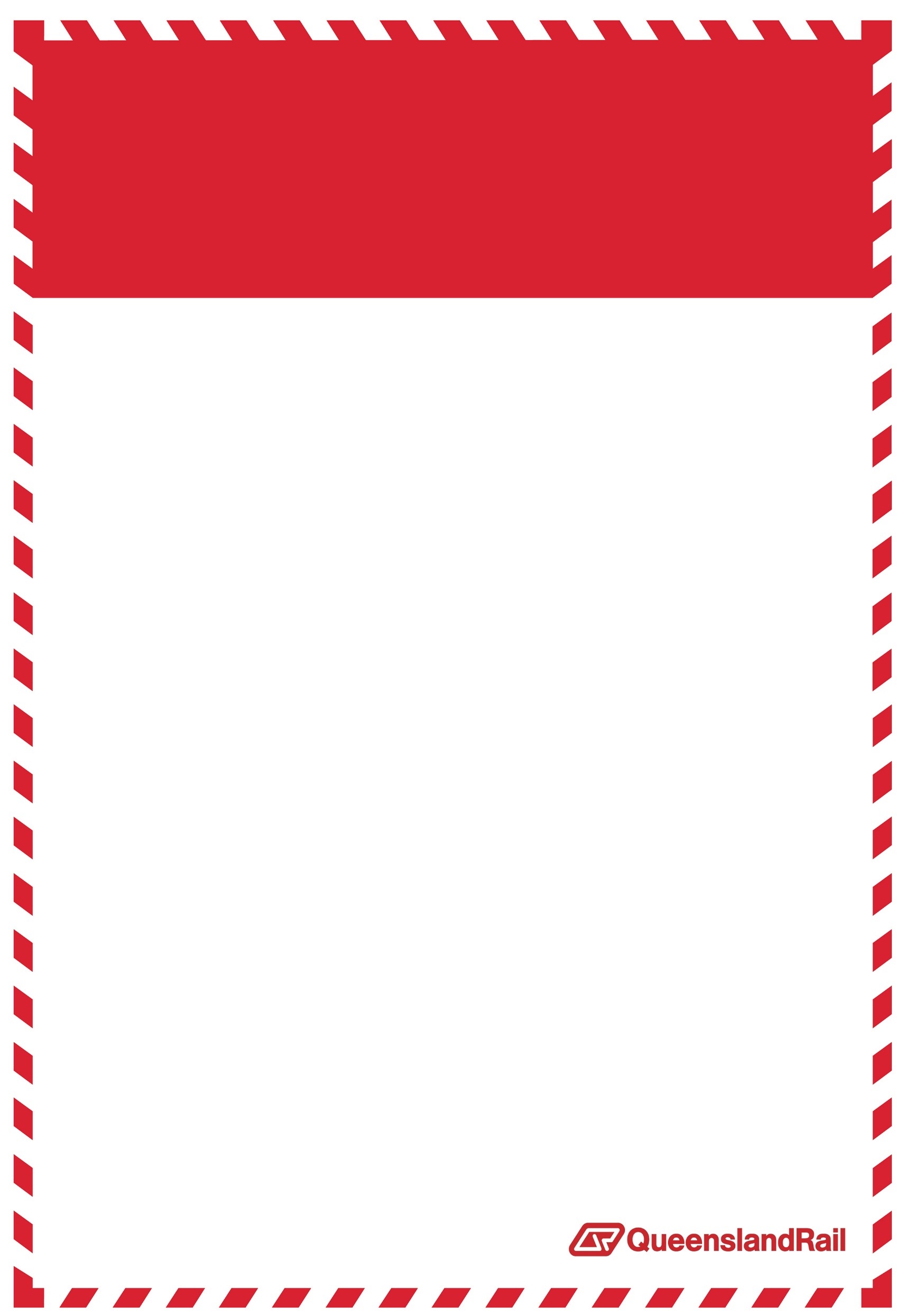 Night works –March 2017As part of the Newmarket station accessibility upgrade, night works will be undertaken between 6pm and 4am the next morning on selected dates in March 2017.Scheduled night worksKeeping you informedThe Newmarket station accessibility upgrade is part of Queensland Rail’s $212 million upgrade program and is expected to be completed by mid-2017, weather and construction conditions permitting.  For more information, please contact the Stakeholder Engagement team on 1800 722 203 (free call), email stationsupgrade@qr.com.au or visit www.queenslandrail.com.auLocationDates and hours of workType of workNewmarket station6pm to 4am the next morning on the following nights:Sunday 26 February to Thursday 2 March (over 5 nights)Sunday 5 to Thursday 9 March (over 5 nights)Sunday 12 to Thursday 16 March (over 5 nights)Sunday 19 to Thursday 23 March (over 5 nights)Sunday 26 to Thursday 30 March (over 5 nights)This work will involve:Lighting towers during night worksHeavy machinery including cranes, excavators and vehicles with bright flashing lights and reversing beepersHand tools and light powered equipment Mobile lighting towers Vehicle movements.These works must be undertaken at night in order to maintain rail services and involve platform excavation and spoil removal, installation of copes on platform edges and works to the new lift shaft and new pedestrian footbridge. Residents adjacent to Newmarket station may experience some noise from truck movements and construction activity. Every effort will be made to carry out these works with minimal disruption. Queensland Rail apologises for any inconvenience and thanks the local community for their cooperation during these important works.These works must be undertaken at night in order to maintain rail services and involve platform excavation and spoil removal, installation of copes on platform edges and works to the new lift shaft and new pedestrian footbridge. Residents adjacent to Newmarket station may experience some noise from truck movements and construction activity. Every effort will be made to carry out these works with minimal disruption. Queensland Rail apologises for any inconvenience and thanks the local community for their cooperation during these important works.These works must be undertaken at night in order to maintain rail services and involve platform excavation and spoil removal, installation of copes on platform edges and works to the new lift shaft and new pedestrian footbridge. Residents adjacent to Newmarket station may experience some noise from truck movements and construction activity. Every effort will be made to carry out these works with minimal disruption. Queensland Rail apologises for any inconvenience and thanks the local community for their cooperation during these important works.